Donderdag 25 februari 2016 
Scholenhandbal-toernooi!De Schelft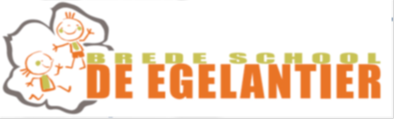 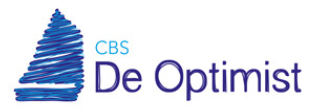 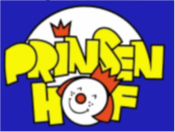 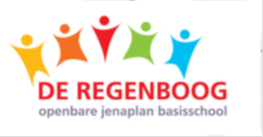 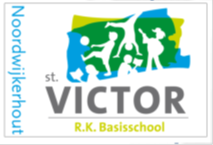 In de voorjaarsvakantie vindt weer de Northa Schoolhandbalkampioenschappen voor basisscholen uitNoordwijkerhout en De Zilk plaats.Op deze dag staan sportiviteit en spelplezier voorop, maar daarnaast zal er weer hard worden gestreden om de wisselbokaal te winnen voor je school. In al de 3 leeftijdscategorieën zijn er bekers te winnen. Na iedere leeftijdsgroep is er een bekertje drinken Voor de kinderen. Verderop in dit programmaboekje zijn de regels uitgelegd.Vind je handbal leuk en ben je enthousiast geworden? Kom dan gerust een keer kijken of meetrainen bij onze vereniging in de Arend den Elzenhal (tijdens het zaalseizoen en buiten op ons veld op het VVSB-terrein). Na afloop van het toernooi krijgt iedereen een strippenkaart mee waarmee je drie keer gratis kunt meetrainen. Voor meer informatie en de trainingstijden kan je kijken op onze website www.northa.nl Een toernooi als dit kan niet zonder vrijwilligers georganiseerd worden. De zaalwachten,scheidsrechters, tafelaars die de punten bijhouden en de toernooicommissie zetten zich in om alleszo sportief en vlekkeloos mogelijk te laten verlopen. Ook de coaches van de teams zijn heelbelangrijk om de kinderen te begeleiden. Hiernaast is veel werk verricht door de vakleerkrachten vande basisscholen om de inschrijvingen te regelen. Deze mensen worden langs deze weg alvasthartelijk bedankt. Want zonder hun inzet is dit toernooi niet mogelijk.Wij wensen iedereen een fijne en sportieve dag toe!De wedstrijden worden gespeeld met 5 personen in het veld en 1 keeper per team voor de groepen 3 t/m 4 zijn het 4 spelers.Een team mag uit meer dan 4 of 6 spelers bestaan (reserves).Tijdens de wedstrijd mogen doorlopend spelers gewisseld worden aan de zijlijn.Iedereen mag slechts in één team meespelen (mits door toernooileiding is aangegeven dat je een ander team kan helpen)Als je niet genoeg spelers hebt overleg dan altijd met de toernooileiding. Dan kunnen we een oplossing bedenkenDe scheidsrechters en tafelaars doen allemaal hun uiterste best. Als je het onverhoopt nieteens bent met een beslissing, meld dit dan bij de toernooileidingDe wedstrijden duren 8 of 10 minuten.Er wordt zonder lichamelijk contact gespeeld. Lichamelijk contact = verboden! Overspelen naar elkaar is zeer belangrijk.Je mag 3 passen zetten met de balJe mag dribbelen met de bal, wel recht naar beneden (niet als basketbal).Je mag de bal niet uit de handen slaanAls de bal achter is geweest neemt de keeper de bal uit (als de bal “achter” raakt door een verdediger, is het een hoekworp)Bij het overspelen en dribbelen kan je als verdediger de bal vangen/wegtikken.De scheidsrechters houden zoveel mogelijk rekening met het niveau van de spelersBij winst krijgt je team 3 punten, gelijkspel 1 punt en bij verlies 0 puntenBij gelijke stand kijken we naar het doelsaldo.In alle andere gevallen beslist de toernooileiding.Sportiviteit en spelplezier staan voorop!Shoot outHierbij moet elke speler een keer alleen tegen de keeper proberen te scoren. Regels:-start op teken van de scheidsrechter vanaf de middenlijn.-elke speler krijgt een poging, ook de keepers.-het team met minder aantal spelers, moet enkele spelers aanwijzen voor een extra poging om het aantal gelijk te krijgen met de tegenpartij.-een gewonnen sessie levert 2 punten op, verlies 0. Deze worden opgeteld bij de andere mogelijk behaalde score-de speler mag tippend/dribbelend met de bal richting doel gaan.-het schot op doel of de afzet voor een sprongworp moet voor de cirkel gebeuren.-bij gelijk spel, wordt doorgegaan totdat er 2 punten verschil is ontstaan.- om de beurt krijgt een team een poging.ZEER GEWENST: BEGELEIDERS / COACHESBij de indeling van het toernooi wordt, voor zover mogelijk, gekeken naar leeftijd enervaring. Wij achten het zeer gewenst dat een team zich laat begeleiden door een volwassen coachof begeleider. Het wisselen en het toezicht voor en na de wedstrijden zal dan prettiger verlopen. Alsu merkt dat er een onrechtmatige speler in het veld staat, geef dit dan direct door aan de toerleiding.Het is voor de toernooileiding onmogelijk om dit achteraf nog te controleren en actie te ondernemen.AANSPRAKELIJKHEIDDe toernooileiding is niet verantwoordelijk voor eventueel verloren, zoekgeraakte of gestolengoederen. Tevens is de toernooileiding niet verantwoordelijk voor persoonlijke schade en/oflichamelijk letsel. Tijdens de wedstrijden zal er EHBO aanwezig zijn.Northa is als vereniging verantwoordelijk voor beschadigingen aan sportvelden in de sporthal en kleedkamers. Daarom mag er niet aan de borden, ringen of palen worden gehangen.Verblijf in de kleedkamers moet beperkt blijven tot het omkleden en/of opfrissen. Bij schade zullendaders op hun daden worden aangesproken en zullen zij de schade moeten vergoeden.LINKS:Voor uitgebreide informatie over de spelregels http://www.handbal.nl/userfiles/Download_formulieren/Jeugdspelregelboekje_2010.pdfNick Schilder van Nick en Simon heeft zelf ook gehandbald https://www.youtube.com/watch?v=iT__gXxT5fQWedstrijdschema groep 3 en 4Wedstrijdschema groep 3 en 4Wedstrijdschema groep 3 en 4Wedstrijdschema groep 3 en 4Wedstrijdschema groep 3 en 4Wedstrijdschema groep 3 en 4tijdVeld 1Veld 1Veld 2Veld 2teamteamTeamTeam9:30ToppertjesKoele varkiesTijgersFikkies9:42SSH knuffelberenRegenburgersVictorsSnoepies9:54TijgersSnoepiesStoere handballersSpekkies10:06ToppertjesBeste handbalgirlsTijgersVictors10:18Koele varkiesSSH knuffelberenStoere handballersFikkies10:30SpekkiesSnoepies10:42RegenburgersBeste handbalgirlsTijgersStoere handballers10:54ToppertjesSSH knuffelberenSpekkiesVictors11:06VictorsStoere handballersSnoepiesFikkies11:18Koele varkiesRegenburgersTijgersSpekkies11:30SSH knuffelberenBeste handbalgirlsSnoepiesStoere handballers11:42ToppertjesRegenburgersFikkiesVictors11:54Koele varkiesBeste handbalgirlsFikkiesSpekkies12:10PrijsuitreikingPrijsuitreikingPrijsuitreikingPrijsuitreiking(wedstrijden duren 8 minuten + 4 minuten voor shoot-out)(wedstrijden duren 8 minuten + 4 minuten voor shoot-out)(wedstrijden duren 8 minuten + 4 minuten voor shoot-out)(wedstrijden duren 8 minuten + 4 minuten voor shoot-out)(wedstrijden duren 8 minuten + 4 minuten voor shoot-out)(wedstrijden duren 8 minuten + 4 minuten voor shoot-out)Wedstrijdschema groep 5 en 6Wedstrijdschema groep 5 en 6Wedstrijdschema groep 5 en 6Wedstrijdschema groep 5 en 6Wedstrijdschema groep 5 en 6Wedstrijdschema groep 5 en 6tijdVeld 1Veld 1Veld 2Veld 2TeamTeamteamTeam12:30VictormixteamBoze monstersVictorknallersKampioentjes12:45JawbreakersG starsBad boysGouden handballers13:00VictormixteamJawbreakersVictorknallersBad boys13:15G starsBoze monstersGouden handballersKampioentjes13:30VictormixteamG starsVictorknallersGouden handballers13:45Boze monstersJawbreakersKampioentjesBad boys14:00wedstrijd 5e en 6e plaatswedstrijd 5e en 6e plaatswedstrijd 7e en 8e plaatswedstrijd 7e en 8e plaats14:10FinaleFinalewedstrijd 3e en 4e plaatswedstrijd 3e en 4e plaats14:25PrijsuitreikingPrijsuitreikingPrijsuitreikingPrijsuitreiking(wedstrijden duren 10 min. + 5 min. voor shoot-out)(wedstrijden duren 10 min. + 5 min. voor shoot-out)(wedstrijden duren 10 min. + 5 min. voor shoot-out)(wedstrijden duren 10 min. + 5 min. voor shoot-out)(wedstrijden duren 10 min. + 5 min. voor shoot-out)(wedstrijden duren 10 min. + 5 min. voor shoot-out)Wedstrijdschema groep 7 en 8Wedstrijdschema groep 7 en 8Wedstrijdschema groep 7 en 8Wedstrijdschema groep 7 en 8Wedstrijdschema groep 7 en 8Wedstrijdschema groep 7 en 8tijdVeld 1Veld 1Veld 2Veld 2teamTeamteamTeam14:45TeletubbiesVictorballersBavo 1VVSB15:00ChampionsPeutersVictor 8Beliebers15:15TeletubbiesUnigirlsBavo 1Unicorn15:30VictorballersChampionsVVSBVictor 815:45PeutersUnigirlsBeliebersUnicorn16:00TeletubbiesChampionsVictor 8Bavo 116:15VictorballersPeutersVVSBBeliebers16:30ChampionsUnigirlsVictor 8Unicorn16:45TeletubbiesPeutersBeliebersBavo 117:00VictorballersUnigirlsVVSBUnicorn17:15FinaleFinaleFinaleFinale17:25PrijsuitreikingPrijsuitreikingPrijsuitreikingPrijsuitreiking(wedstrijden duren 10 min. + 5 min. voor shoot-out)(wedstrijden duren 10 min. + 5 min. voor shoot-out)(wedstrijden duren 10 min. + 5 min. voor shoot-out)(wedstrijden duren 10 min. + 5 min. voor shoot-out)(wedstrijden duren 10 min. + 5 min. voor shoot-out)(wedstrijden duren 10 min. + 5 min. voor shoot-out)